«Εργασίες ανάδειξης και διαμόρφωσης του αρχαιολογικού χώρου του Μικρού Θεάτρου της αρχαίας Αμβρακίας»Το έργο «Εργασίες ανάδειξης και διαμόρφωσης του αρχαιολογικού χώρου του Μικρού Θεάτρου της αρχαίας Αμβρακίας» εντάχθηκε στο Επιχειρησιακό Πρόγραμμα «Ήπειρος 2014-2020» με προϋπολογισμό 749.400,00€, χρηματοδότηση από το Ευρωπαϊκό Ταμείο Περιφερειακής Ανάπτυξης και δικαιούχους την Εφορεία Αρχαιοτήτων Άρτας και την Περιφέρεια Ηπείρου.Τo Μικρό Θέατρο στην πόλη της Άρτας έχει αποκαλυφθεί σε σημαντικό τμήμα του, και αποτελεί το μικρότερο από τα γνωστά αρχαία θέατρα του ελλαδικού χώρου. Στο πλαίσιο του παρόντος έργου θα πραγματοποιηθούν εργασίες ανάδειξης του Μικρού Θεάτρου και του αρχαιολογικού  χώρου, διαμορφώσεις και έργα αντιστήριξης των πρανών. Η Πράξη εντάσσεται στο ευρύτερο πρόγραμμα «Πολιτιστική διαδρομή των αρχαίων θεάτρων της Ηπείρου».Το έργο αναμένεται να προβάλει την ιδιαίτερη φυσιογνωμία του εν λόγω μνημείου, να ενισχύσει την αναγνωσιμότητα του και να συμβάλει στη βελτίωση των συνθηκών επίσκεψης. Οι διαμορφώσεις που θα γίνουν στο πλαίσιο του έργου, στον περιβάλλοντα χώρο του μνημείου, θα βελτιώσουν αισθητά το περιβάλλον διαβίωσης των κατοίκων μέσα στο δομημένο αστικό ιστό. Σε δεύτερο επίπεδο επιδιώκεται η σύνδεσή του μνημείου με ένα, υπό διαμόρφωση, εκτεταμένο δίκτυο επισκέψιμων αρχαιολογικών χώρων – θεάτρων, στο πλαίσιο της «Πολιτιστικής Διαδρομής στα αρχαία θέατρα της Ηπείρου».Με την περαίωση του έργου, θα αναβαθμιστούν οι πολιτιστικές υποδομές του Νομού, καθώς αναμένεται αύξηση των τουριστών και των ειδικευμένων επιστημόνων που θα την επισκεφθούν, γεγονός που -σε συνδυασμό με τη δημιουργία νέων, εποχιακών και μονίμων, θέσεων εργασίας- θα ενισχύσει την τοπική οικονομία, στην τόνωση της οποίας θα συμβάλει και η προμήθεια υλικών από τοπικούς επαγγελματίες. Παράλληλα, από το έργο θα ωφεληθούν η εκπαιδευτική κοινότητα της ευρύτερης περιοχής (μαθητές), αλλά και άτομα με μειωμένη κινητικότητα, που θα μπορούν να γνωρίσουν ένα τόσο σημαντικό μνημείο.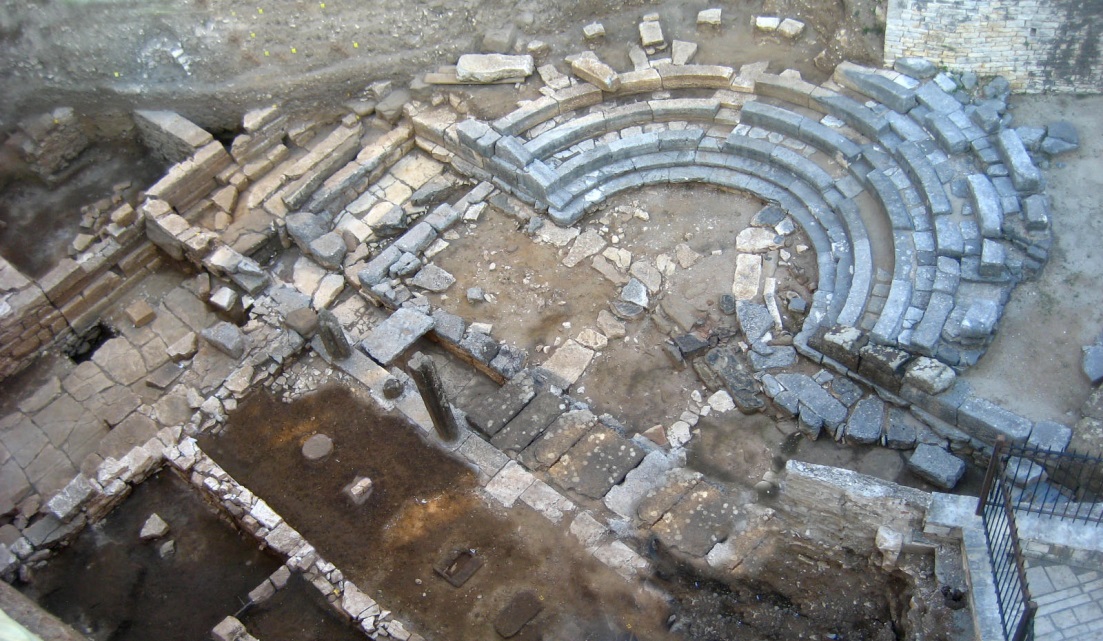 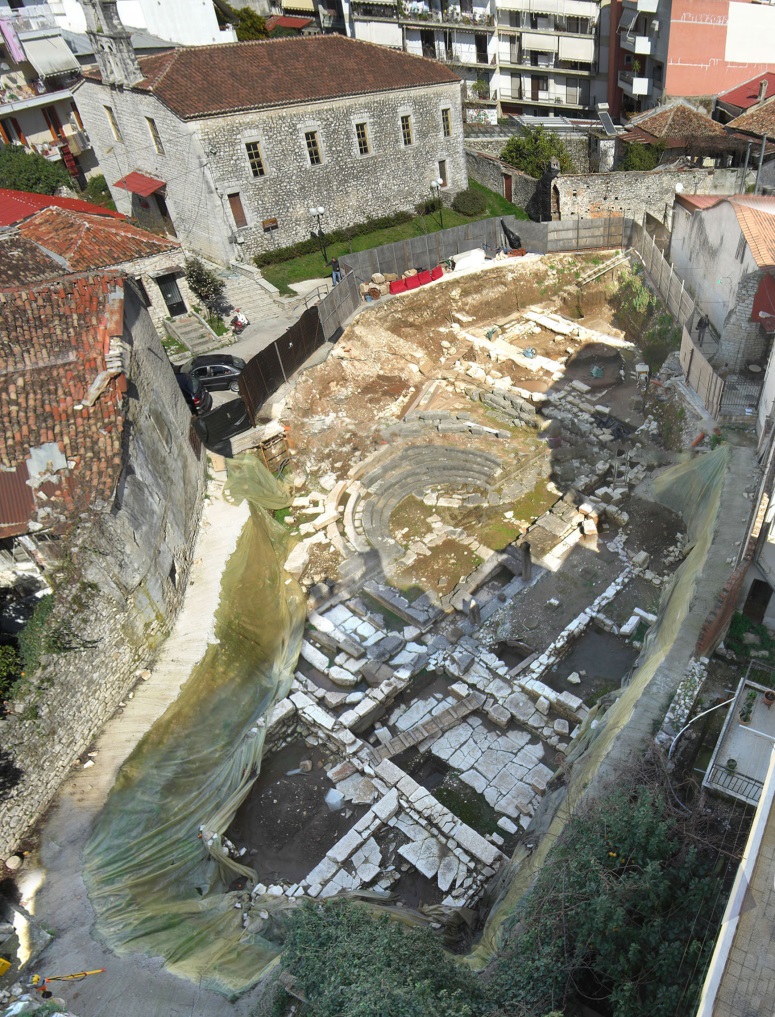 